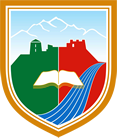 Na osnovu člana 32. Zakona o budžetima u Federaciji BiH ("Službene novine Federacije BiH“, broj: 102/13, 9/14, 13/14, 8/15, 91/15, 102/15, 104/16, 5/18 i 11/19), člana 15. stava 1. alineje 3. Zakona o principima lokalne samouprave u Federaciji BiH („Službene novine Federacije BiH“, broj: 49/06 i 51/09) i člana 91. Statuta Općine Travnik (Prečišćeni tekst - "Službene novine Općine Travnik", broj: 11/05), Općinsko vijeće Travnik, na sjednici održanoj 03.03. 2021. godine,  d o n o s iZ A K LJ U Č A KUtvrđuje se Nacrt budžeta Općine Travnik za 2021. godinu u iznosu od 18.816.500,00 KM. Nacrt budžeta Općine Travnik stavlja se na javni uvid i  javnu raspravu.Javni uvid može se izvršiti na web stranici Općine Travnik i u Službi za ekonomsko finansijske poslove.  Glavna javna rasprava bit će održana u Velikoj sali Općine Travnik dana 09.03.  2021. godine. sa početkom u 16°° sati, a mogu prisustvovati svi zainteresovani subjekti. Prijedlozi, primjedbe, mišljenja i sugestije na Nacrt budžeta dostavit će se Službi za ekonomsko finansijske poslove koja organizuje i sprovodi javnu raspravu, najkasnije do 11.03. 2021.godine do 16³° sati.  Služba za ekonomsko finansijske poslove dužna je da pripremi i dostavi Općinskom vijeću Travnik Prijedlog budžeta Općine Travnik, vodeći računa o prijedlozima, mišljenjima i sugestijama iznesenim u toku  javne rasprave. Broj: 01-1-01-3-14-64/21				                       PREDSJEDAVAJUĆADatum: 03.03. 2021. godine                          		               OPĆINSKOG VIJEĆA TRAVNIKT r a v n i k    						               Vlatka Lovrinović, dipl. teolog 